EXECUTIVE COMMITTEE OF
  THE MULTILATERAL FUND FOR THE
  IMPLEMENTATION OF THE MONTREAL PROTOCOL
Eighty-eighth MeetingMontreal, 15-19 November 2021STATUS OF CONTRIBUTIONS AND DISBURSEMENTSReport from the TreasurerThe present document provides information on the Status of the Multilateral Fund as recorded at UNEP as of 12 October 2021. Annex I to the document contains the following tables:Table 1: Status of the Fund from 1991 – 2021Table 2: 1991 – 2021 Summary Status of Contributions and Other IncomeTable 3: 1991 – 2021 Summary Status of ContributionsTable 4: Status of Contributions for 2021 – 2023Table 5: Status of Contributions for 2021Table 6: Status of Contributions for 2018 – 2020Table 7: Status of Contributions for 2020Table 8: Status of Contributions for 2019Table 9: Status of Contributions for 2018Table 10: Status of Contributions for 2015 – 2017Table 11: Status of Contributions for 2017Table 12: Status of Contributions for 2016Table 13: Status of Contributions for 2015As at 12 October 2021, the fund balance is US $385,240,783 in cash, after considering all the funds approved by the Executive Committee, up to and including the 87th meeting.Following decision Ex.IV/1  on 2021 contributions to the Multilateral Fund for the triennium 2021-2023, 22 Parties have made advanced contributions for 2021.Information on the fixed-exchange-rate-mechanism (FERM) remains the same as that reported to the 87th meeting, i.e., at a loss of US $30,146,683, noting that a decision on extending the FERM to the 2021-2023 triennium has not been made by the Parties.Actions on contributionsIn line with previous decisions by the Parties, the Treasurer sent reminder letters to those Parties with outstanding pledges to the Multilateral Fund. The Treasurer also dispatched invoices related to the 2021 contributions to the Fund to those Parties listed in decision Ex.IV/1. Reconciliation of bilateral contribution recordsIn response to decision 87/1(d), the Treasurer in cooperation with the Secretariat had further consultations with the Government of Finland on its contributions to the Fund. The reconciliation exercise with Finland was completed, resulting in an agreement of a cash payment of US $76,855.RecommendationsThe Executive Committee may wish:To note the report of the Treasurer on the status of contributions and disbursements, contained in Annex I to the present document;To note the completion of the review of the amounts of the bilateral contribution by Finland recorded in the Multilateral Fund in line with decision 87/1(d); andTo request the Chief Officer and the Treasurer to continue following up with Parties that had outstanding contributions for one triennium or more, and to report back at the 90th meeting.UNITED
NATIONSUNITED
NATIONSEP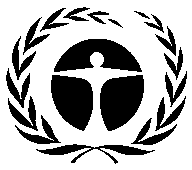 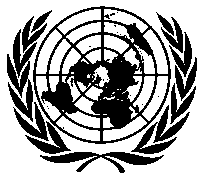 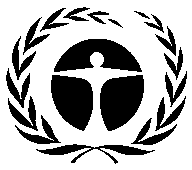 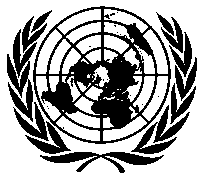 United NationsEnvironmentProgrammeDistr.GENERALUNEP/OzL.Pro/ExCom/88/328 October 2021ORIGINAL: ENGLISH